          O  PRÓLOGO DO EVANGELHO DE JOÃO1 Ἐν ἀρχῇ ἦν ὁ λόγος, καὶ ὁ λόγος ἦν πρὸς τὸν θεόν, καὶ θεὸς ἦν ὁ λόγος. 2 οὗτος ἦν ἐν ἀρχῇ πρὸς τὸν θεόν.en      archê     en    ó logós   kai ó logós    en       prós   ton  Teón   kai Teós    en   o logós
no     princípio   era    o Verbo      e      o Verbo    estava      com       O  Deus       e    Deus    era   o Verbo  2 oitós en en arkê prós ton Teón2 o mesmo estava no Princípio com O Deus Preexistência de CristoOrigem: Wikipédia, a enciclopédia livreA preexistência de Cristo se refere à doutrina da existência pessoal ou ontológica de Cristo antes de sua concepção. Uma das passagens relevantes da Bíblia sobre o assunto é João 1:1-18, onde, na visão trinitária, Cristo é identificado com a hipóstase divina preexistente chamada Logos ou Verbo. Porém, outros pontos de vista não trinitários questionam a preexistência pessoal ou a sua divindade ou ambos.Esta doutrina é reiterada em João 17:5, em que Jesus se refere à glória que ele tinha com Pai "antes que houvesse mundo" durante o seu discurso final,  João 17:24  também se refere ao Pai amando Jesus "antes da fundação do mundo".Crença trinitáriaMais informações: Logos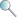 O conceito da preexistência de Cristo é um ponto central da doutrina da Trindade. A cristologia trinitária explora a natureza da preexistência de Cristo como a hipóstase divina chamada Logos ou Verbo, descrita em João 1:1-18, que começa assim:Este Ente é também chamado de Deus Filho ou Segunda Pessoa da Trindade. O teólogo Bernard Ramm nota que "Tem sido o ensinamento padrão na cristologia histórica que o Logos e o Filho, existiam antes da encarnação. Esta existência do Filho antes da encarnação tem sido chamada de preexistência de Cristo".Outros aspectos desta cristologia exploram a encarnação deste Ente divino como o homem Jesus. Nas palavras do Credo Niceno, Cristo "desceu dos céus e se encarnou". Alguns cristãos acreditam que Deus Filho "esvaziou-se" (veja Filipenses 2:7) de seus atributos divinos para se tornar um homem, num processo chamado kenosis, tese rejeitada por outros.James D.G. Dunn, em seu livro “Christology in the Making”, examina o desenvolvimento desta doutrina durante o cristianismo primitivo, notando que era "indisputável" que em João 1:1-18 "o Verbo era preexistente e Cristo é o Verbo preexistente encarnado".Alguns autores vêem na obra "Contra Marcião" (cap. 21), de Tertuliano, uma aparição de Cristo preexistente na fornalha, como alguém que é "como o filho do homem (mas ele ainda não é realmente o filho do homem)". A identificação de aparições específicas de Cristo é cada vez mais comum na literatura evangélica de 1990 em diante. Como exemplo, em “Alpha Teach Yourself the Bible in 24 Hours”, W. Terry Whalin afirma que a quarta pessoa na fornalha é Cristo e que "estas aparições de Cristo no Antigo Testamento são chamadas de 'teofanias' ("aparições de Deus")".Crença não-trinitáriaÉ possível aceitar a preexistência de Cristo sem aceitar a sua divindade completa no sentido trinitário. Por exemplo, é provável que Ário e a maior parte dos primeiros defensores do arianismo aceitassem a preexistência de Cristo. Da mesma forma, Michael Servetus, ainda que negando a doutrina da Trindade como ela é classicamente formulada, aceitou a preexistência pessoal de Cristo.Hoje em dia, diversas denominações não trinitárias também compartilham a crença em alguma forma de preexistência de Cristo, inclusive as Testemunhas de Jeová, que identificam Jesus com o Arcanjo Miguel, interpretando João 1:1-18 utilizando-se da forma "um deus" e não "Deus". John Locke e Isaac Newton parecem ter mantido uma crença na preexistência de Cristo apesar de rejeitarem a Trindade.Posteriormente, Rudolf Bultmann descreveu a preexistência de Cristo como "não apenas irracional, mas completamente sem sentido".Seria possível provarmos a preexistência de Cristo antes de sua encarnação? 26/02/2013  -  15/01/2016 Pastor Júlio Fonseca  “No princípio era o Verbo, e o Verbo estava com Deus, e o Verbo era Deus. Ele estava no princípio com Deus. Todas as coisas foram feitas por ele, e sem ele nada do que foi feito se fez…E o Verbo se fez carne, e habitou entre nós, e vimos a sua glória, como a glória do unigênito do Pai, cheio de graça e de verdade.” (João 1:1-3,14)Há muitos que se levantam contra esta questão e querem afirmar que a preexistência de Jesus é algo inexistente, porém não é isso que podemos ler nas Escrituras Sagradas. Quando nos referimos à “Preexistência” de Cristo, estamos nos referindo à sua existência anterior ao seu nascimento físico na pequena cidade de Belém da Judeia. Este ensino é muito claro na Bíblia.“Pois, nele, foram criadas todas as coisas…”
(Col. 1:16)“Ele é antes de todas as coisas, e nele tudo subsiste.”
(Col. 1:17)No Novo Testamento vemos Jesus sendo apresentado como o Verbo que estava com Deus, e isso foi antes da encarnação (Jo. 1:1-2). Podemos ver claramente que Jesus participou da criação do Universo (Jo. 1:3; Heb. 1:2; 11:3; Col. 1:15-17). A versão da Bíblia NVI inclusive, nos fala com uma boa clareza: “… sem ele (Jesus), nada do que existe teria sido feito.” (João 1:3).Jesus, no A.T., para a maioria dos teólogos se manifesta como o Anjo do Senhor. Ele se manifestou a Moisés na sarça ardente (Êx. 3:2-14); se manifestou a Josué como príncipe do Exército do Senhor, e detalhe, foi adorado, algo que um anjo qualquer não aceitaria (Jos. 5:14); apareceu a Jacó como um homem  (Gên. 32:24-30); novamente se apresentou como o Anjo do Senhor, aqui a Gideão (Jz. 6:22); e também a Manoá pai do destemido Sansão (Jz. 13:16-22). Por certo, é bom notarmos que a correta identidade do Senhor Jesus só pode ser conhecida mediante revelação, e a única fonte de Deus autorizada de revelação para tal, é a Bíblia.Crer em Jesus Cristo é algo muito real para nós, e não existe argumento convincente para que não creiamos n’Ele. Ele continua vivo e tem todo o poder no céu e na terra. A grandeza do Senhor Jesus Cristo poder ser vista na Bíblia, na história, nas artes, no nosso dia a dia e por fim no testemunho pessoal de todos os seus seguidores mundo a fora. Com o seu amor, Jesus fundou o maior império de todos os tempos sendo o único que jamais será destruído. Por isso tem de ser eterno para reinar pelos séculos dos séculos eternos.No princípio era o Verbo


No princípio Jesus já existia. Antes mesmo de Gên. 1:1, o Verbo já estava com o Pai. “Todas as coisas foram feitas por ele, e sem ele nada do que foi feito se fez” (Jo. 1:3). Antes da criação e do tempo começar, o Verbo já existia. Esta afirmação diz respeito a eternidade de Cristo. A Bíblia declara, “no princípio criou Deus os céus e a terra” (Gên. 1:1), mas o apóstolo João foi além ao afirmar que “no princípio era”, ou seja, já existia o Verbo. Os teólogos afirmam que ‘era’ no original é existencial e transmite a ideia de continuidade. Jesus já existia mesmo antes de começar o tempo, existindo por si mesmo (Jo. 5:26), Ele é antes de todas as coisas, e todas as coisas subsistem por Ele (Col. 1:17). Estava com o Pai antes da criação do mundo (Jo. 17:5, 24).O profeta Miqueias ao falar do nascimento de Cristo na cidade de Belém de Judá, conclui a sua mensagem dizendo: “e cujas saídas são desde os tempos antigos, desde os dias da eternidade. (Miq. 5:2). Revelando-nos assim que o Messias existia desde antes da criação de todas as coisas. Em Isaías, Jesus é chamado de “Pai da eternidade” (Is. 9:6). O texto sagrado nos mostra que Jesus é o Pai da eternidade, ou seja, até superior a eternidade. Em qualquer tempo ou época eternidade passada, “os tempos antes dos séculos” (Tt. 1:2), no passado muito distante, que eu ou você não podemos alcançar, Jesus ‘era o Verbo’, era o mesmo, o mesmo de hoje e de sempre, pois Ele é imutável. O texto de João 1:3 deixa claro que não há nada neste universo que não seja criado pelo Senhor Jesus, aquele que existia “desde os tempos antigos, desde os dias da eternidade”.O conceito de eternidade do Logos, o Verbo divino, é o mesmo que a Bíblia apresenta como um dos atributos incomunicáveis de Deus: “O teu trono está firme desde então; tu és desde a eternidade” (Sal. 93:2). Significando que o Deus Criador é livre de toda a distinção temporal de passado ou de futuro, ele não teve um começo e nem terá fim em seu Ser, é de duração infinita de tempo, sem início nem fim. É essa a ideia que o apóstolo João transmite ao afirmar “no princípio era o Verbo”.[1]E o Verbo estava com Deus


O termo ‘Deus’ aqui se refere ao Pai, ao passo que Verbo se refere ao Filho. Há aqui uma ideia de relacionamento dinâmico na eternidade passada entre o Pai e o Filho, indicando INTIMIDADE E IGUALDADE, face a face. Desta forma, também esta parte do versículo mostra o Pai como Pessoa distinta do Filho, o Verbo. A manifestação das três Pessoas da divindade é clara nas Escrituras. O batismo de Jesus (Mat. 3:16-17); a oração sacerdotal de Cristo, em João 17, são exemplos clássicos disso. João enfatiza que o Pai é uma Pessoa, o Filho outra, no versículo que diz: “Ele (Jesus) estava no princípio com Deus (o Pai)” (Jo. 1:2).E o Verbo era Deus


Para evitar aceitar que Jesus é Deus, há inclusive, seitas que mudam esta tradução para “era um deus”, colocando a pessoa de Jesus em uma posição que a Bíblia não o coloca. Aqui a ideia é progressiva, uma declaração vai esclarecendo a anterior até culminar com a declaração que enfatiza a divindade de Cristo: “e o Verbo era Deus”. O Evangelho de João 1:1-14 já nos dão bases suficientes para afirmarmos que Jesus é Deus. Mas não apenas o Evangelho de João nos dá base para isso, como todo o contexto bíblico (Jo. 5:18; 10:30; Col. 2:9). E se Jesus é Deus, logo é eterno. Agora o Criador do mundo estava entre os homens: “Estava no mundo, e o mundo foi feito por ele…” (Jo 1:10a). Veio como vida e luz para os homens (Jo. 1:4). Tanto o Pai como o Filho têm vida em si mesmo (Jo. 5:26).Jesus, veio nos trazer vida, e esta vida que veio trazer não é uma vida qualquer, é a vida eterna. Esta vida não é apenas em sua duração, é também em qualidade sendo a vida de Deus que é repleta de gozo e alegria que Ele mesmo oferece a todos os pecadores, que arrependidos de seus pecados, O buscam.Por certo é que há ainda muito mais a se falar a respeito da preexistência de Cristo, pois não se pode resumir sua grandeza em tão poucas palavras. Mas cremos que o que apresentamos é o suficiente para provar que Ele é “desde os tempos eternos”.


Glória seja dada ao Senhor e Salvador eterno.


Bibliografia:
CAMPOS, Geraldo M. Teologia em Perguntas e Respostas: 1ª Ed. Minas Gerais.SOARES, Esequias. Cristologia: A Doutrina de Jesus Cristo. 1ª Ed. São Paulo: Hagnos, 2008. [1] p. 27 ipsis litteris.ROYER, Gary L. Cristologia: O Verbo Eterno e Divino se fez carne. 2ª Ed. São Paulo: EETAD, 1993.“No princípio era o Verbo, e o Verbo estava com Deus, e o Verbo era Deus. Ele estava no princípio com Deus. Tudo foi feito por ele; e nada do que tem sido feito, foi feito sem ele.”— João 1:1-18.